Activité riche1er cycle de l’élémentaireComptons les bonbonsSituationLe papa de Marc a préparé 2 bols de bonbons à donner lors de la visite des enfants le soir de l’Halloween.  Le contenu de chaque bol est décrit ci-dessous.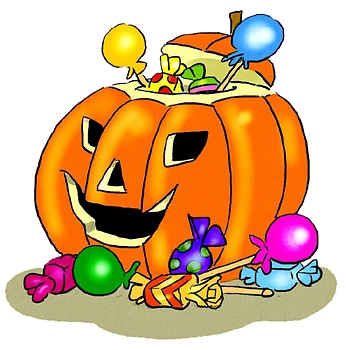 	Bol 1				       Bol 2Le papa de Marc a dû quitter la maison pour aller au travail.  Marc a donc eu la responsabilité de faire la distribution des bonbons.  Son père lui a demandé de donner une friandise par enfant qui venait.  En fin de soirée, le papa est revenu à la maison.  Il restait 83 (183 ou 283) friandises.Combien d’enfants sont venus?MatérielGrille de 100Jetons Matériel de base 10Papier et crayonVariante 1Refaire la même question avec le changement suivant : Marc a donné 2 bonbons par enfant.  Il en restait 84 (184, 284) au retour du papa.  Combien d’enfants sont venus?Variante 2Refaire la même question avec le changement suivant : Marc a donné 3 bonbons par enfant.  À 21 :00, il n’en restait plus!  Comment est-ce possible?  Explique.3ème annéeLe sens du nombreRésultat d’apprentissage général : Développer le sens du nombre.Résultats d’apprentissage spécifiquesRAS 5. Illustrer la signification de la valeur de position pour les numéraux jusqu’à 1 000, de façonconcrète et imagée.[C, L, R, V]RAS 8. Appliquer des stratégies d’estimation pour prédire des sommes et des différences de deuxnuméraux à deux chiffres dans un contexte de résolution de problèmes.[C, CE, R, RP]Mathématiques M-9 – Programme d’études de l’Alberta ©Alberta Education, Canada, 2007Mis à jour le 27 décembre 2010Fiche reproductibleComptons les bonbonsLa grille de 100123456789101112131415161718192021222324252627282930313233343536373839404142434445464748495051525354555657585960616263646566676869707172737475767778798081828384858687888990919293949596979899100